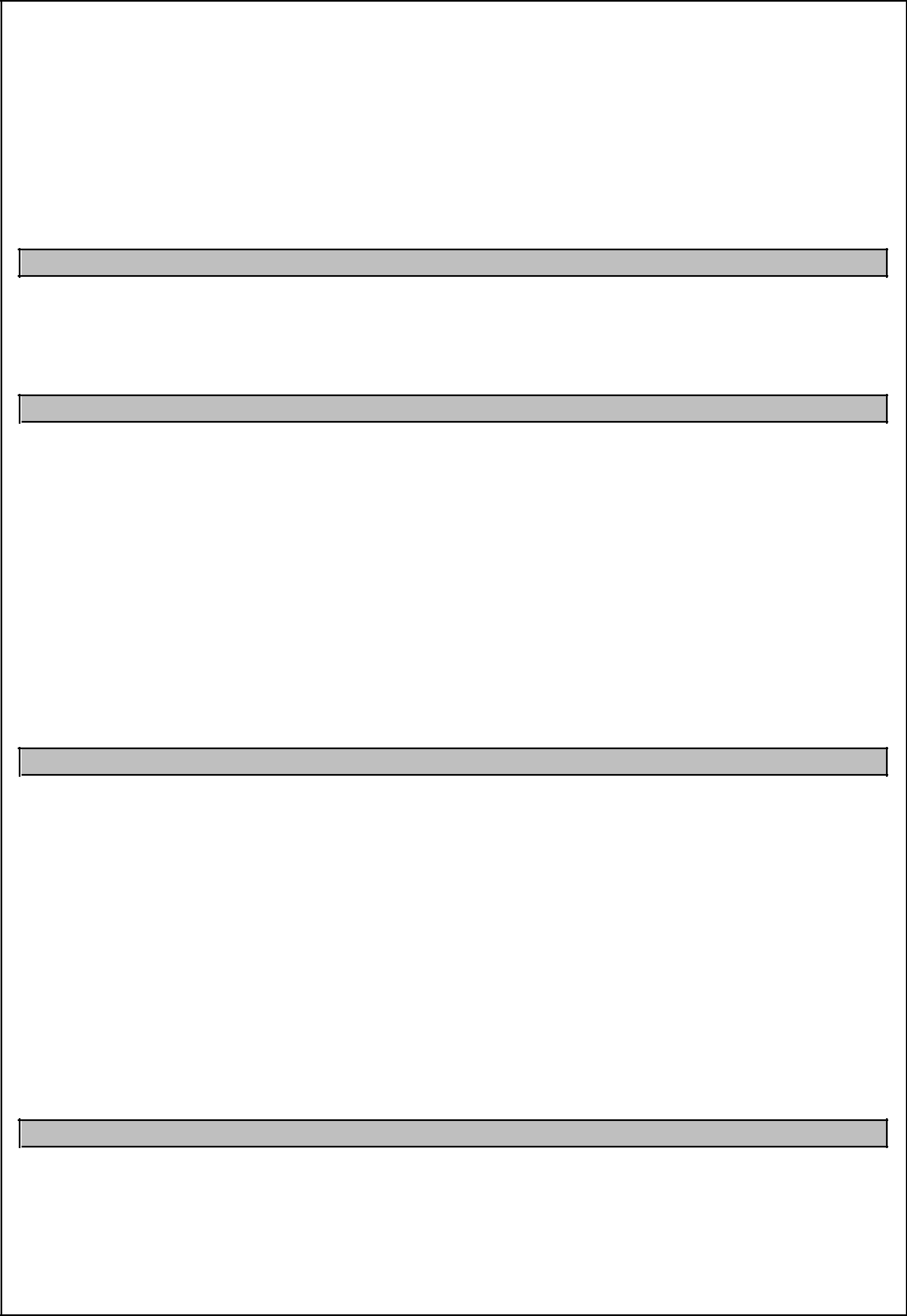 HELNA Kerala,INDIAPh: C/o 0502360357E-mail: helna.378668@2freemail.com CAREER OBJECTIVE:I am a person willing to build up a career with a leading corporate of high-tech environment with committed and dedicated people ,which will allow me to work in a challenging and creative environment so that I could contribute much from my side to achieve goals of the organization.ACADEMIC DETAILS:PROJECTS DONE:MINI PROJECT: Online application form for B-TECH, M-TECH,MBA for Viswajyothi College of Engineering & Technology.Operating System : Windows XPBack end	: SQL Server 2005Front end	: ASP.NET with C#MAIN PROJECT: Monitoring and prevention ofAPP_DDOS attack for popular website.Operating System : Server side- Linux,Client Side- Windows XP or above,MAC or LinuxRAM	: 256 Mb or moreSEMINAR:BLAST-SSAHA hybridization for credit card fraud detection system :Implementation of efficient Fraud detection sytem has become imperative for online banking to minimize losses.It is done by two algorithms-BLAST and SSAHA.EXTRA QUALIFICATION: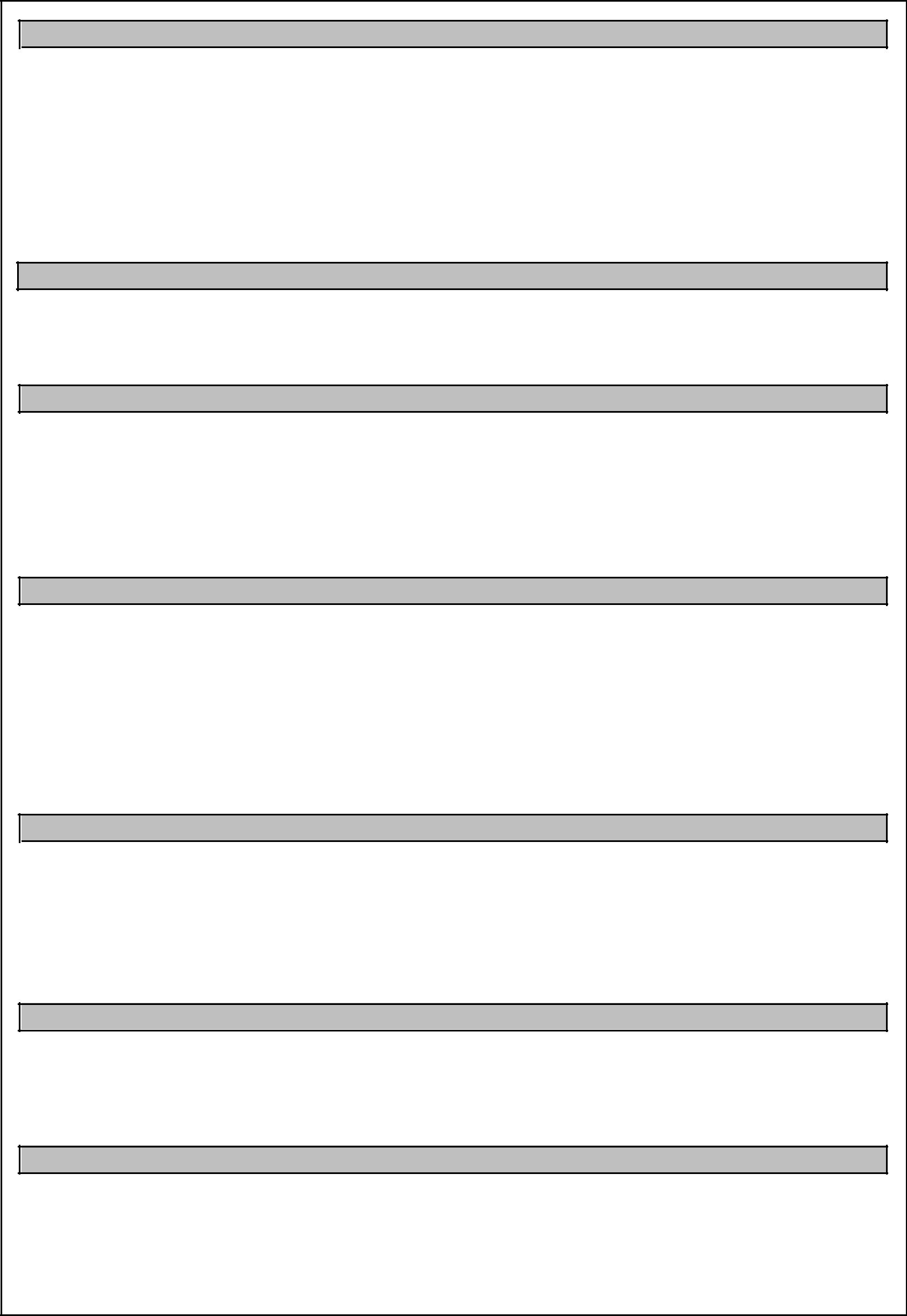 Has completed PHP with codeigniter framework(Front end-wampserver,Back end-Mysql)I have attended various training programmes such as:Campus connect programme by Infosys technology.Attended personality development class by vertical eye.Excellent in communicating and writing English.Excellent Computer Skill.Excellent Organization SkillEXPERIENCE:Two years teaching experience as an IT teacher in AL-Amal public school.One year experience as software developer ( PHP)ACHIEVEMENTS AND AWARDS:Secured various certificate of merit at school level.Won 1st prize in English versification at district level(Ernakulam dist,Kerala).Participated for English versification at State level.Got 1st prize in English versification at College level.PERSONAL DETAILS:Date of birthGenderMaritial statusHobbiesLanguage: 15/09/1989: Female: Married:  Listening music,cooking: English,Hindi,MalayalamPASSPORT DETAILS:DECLARATION:I hereby declare that all above given information is true to my knowledge,aptitude and testimonial. Place : IndiaDate : 5/2/18Helna COURSEINSTITUTIONBOARD/UNIVERSITYBOARD/UNIVERSITY% OF MARKSB-TECH(ComputerViswajyothicollegeofMahatmaGandhi68.02Science)engineeringanduniversity,Kottayamuniversity,Kottayamtechnology,Vazhakulam,Keralatechnology,Vazhakulam,Keralatechnology,Vazhakulam,Kerala12thSt.AugustinesKerala state boardKerala state board89.5G.H.S.S,Kothamangalam,KeralaG.H.S.S,Kothamangalam,KeralaG.H.S.S,Kothamangalam,Kerala10thIlahia Public SchoolIlahia Public SchoolCBSE(CentralBoard  of77.8SecondaryEducation),IndiaEducation),IndiaDate of Issue: 03/10/2013Date of Expiry: 02/10/2013Place of Issue: CochinVisa Status: Residence (28/12/2017 to 27/12/2019)